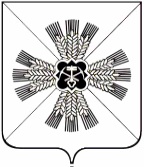 КЕМЕРОВСКАЯ ОБЛАСТЬАДМИНИСТРАЦИЯ ПРОМЫШЛЕННОВСКОГО МУНИЦИПАЛЬНОГО ОКРУГАПОСТАНОВЛЕНИЕот «21» апреля 2020 г.  № 737-Ппгт. ПромышленнаяОб уполномоченном органе по организации создания приемных семей для отдельных категорий граждан в соответствии с Законом Кемеровской области – Кузбасса от 25.11.2019 № 131-ОЗ «Об организации создания приемных семей для отдельных категорий граждан»Руководствуясь пунктом 2 статьи 7 Федерального закона от 06.10.2003 № 131-ФЗ «Об общих принципах организации местного самоуправления в Российской Федерации», в соответствии с частью 22 статьи 8 Федерального закона от 28.12.2013 № 442-ФЗ «Об основах социального обслуживания граждан в Российской Федерации», в целях реализации Закона Кемеровской области – Кузбасса от 25.11.2019 № 131-ОЗ «Об организации создания приемных семей для отдельных категорий граждан», во исполнение Закона Кемеровской области – Кузбасса от 25.11.2019 № 132-ОЗ «О внесении изменения в статью 2 Закона Кемеровской области «О наделении органов местного самоуправления отдельными государственными полномочиями в сфере социальной поддержки и социального обслуживания населения»:1. Определить администрацию Промышленновского муниципального округа, уполномоченным органом по организации создания приемных семей для отдельных категорий граждан в соответствии с Законом Кемеровской области – Кузбасса от 25.11.2019 № 131-ОЗ «Об организации создания приемных семей для отдельных категорий граждан», за исключением перечисления ежемесячного денежного вознаграждения на счет гражданина, организовавшего приемную семью, а также уплаты налога на доходы физический лиц (далее – уполномоченный орган). 2. Исполнение функций уполномоченного органа осуществляется Управлением социальной защиты населения администрации Промышленновского муниципального округа.3. Начальнику Управления социальной защиты населения Промышленновского муниципального округа (О.В. Коровина) организовать через муниципальное бюджетное учреждение «Комплексный центр социального обслуживания населения», находящееся в ведении Управления социальной защиты населения администрации Промышленновского муниципального округа, создание приемных семей для отдельных категорий граждан в соответствии с Законом Кемеровской области – Кузбасса от 25.11.2019 № 131-ОЗ «Об организации создания приемных семей для отдельных категорий граждан».4. Настоящее постановление подлежит обнародованию на официальном сайте администрации Промышленновского муниципального округа в сети Интернет.5. Контроль за исполнением настоящего постановления возложить на заместителя главы Промышленновского муниципального округа                     С.А. Федарюк.6. Настоящее постановление вступает в силу со дня подписания и распространяет свое действие на правоотношения, возникшие с 01.01.2020.Исп. О.В. Коровина Тел. 7-45-21Глава Промышленновского муниципального округа                           Д.П. Ильин 